President and Vice President Elects ApplicationApplicant InformationGuardian/ Parents InformationPlease list three professional references.Disclaimer and SignatureI certify that my answers are true and complete to the best of my knowledge. If this application leads to Leadership position, I understand that false or misleading information in my application or interview may result in my release.EssayWrite the reason why you want to be President or Vice President Elect. Words 300 or higher.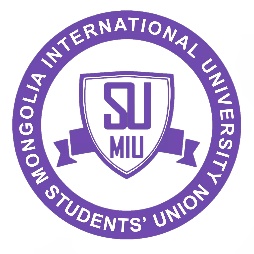 MONGOLIA INTERNATIONAL UNIVERSITYFull Name:Birth Date:FirstLastPhone:    EmailNationality:     Department:GPA:Position Applied for:Have you ever worked for SU as a member?YESNOHave you ever worked for SU as a leader?YESNOIf yes, when?Have you ever taken warning penalty?YESNOIf yes, explain:Full Name:                                                Phone:                          Relationship:Full Name:                                                Phone:Relationship:Signature:Date: